Western Australia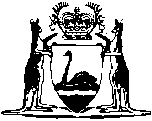 State Trading Concerns Act 1916State Trading Concerns (Authorisation) Regulations 1998Western AustraliaState Trading Concerns (Authorisation) Regulations 1998CONTENTS-1.	Citation	12.	Prescribed financial entities (Act s. 4A(2)(a))	13.	Prescribed activities by financial entities (Act s. 4A(2)(b))	14.	Prescribed statutory corporations (Act s. 4B(2))	15.	Prescribed activities by statutory corporations (Act s. 4B(2))	2Schedule 1Part 1 — Prescribed financial entities (regulation 2)Part 2 — Prescribed activities (regulation 3)Schedule 2Part 1 — Prescribed statutory corporations (regulation 4)Part 2 — Prescribed activities (regulation 5)Notes	Compilation table	14Defined TermsWestern AustraliaState Trading Concerns Act 1916State Trading Concerns (Authorisation) Regulations 19981.	Citation 		These regulations may be cited as the State Trading Concerns (Authorisation) Regulations 1998 1.2.	Prescribed financial entities (Act s. 4A(2)(a)) 		The financial entities set out in Schedule 1 Part 1 are prescribed financial entities for the purposes of section 4A(2)(a) of the Act.3.	Prescribed activities by financial entities (Act s. 4A(2)(b)) 		The activities set out in Schedule 1 Part 2 are prescribed activities for the financial entities to which they relate, for the purposes of section 4A(2)(b) of the Act.4.	Prescribed statutory corporations (Act s. 4B(2))		The statutory corporations set out in Schedule 2 Part 1 are prescribed statutory corporations for the purposes of section 4B(2) of the Act.	[Regulation 4 inserted in Gazette 18 Feb 2000 p. 916.]5.	Prescribed activities by statutory corporations (Act s. 4B(2))		The activities set out in Schedule 2 Part 2 are prescribed activities for the prescribed statutory corporations to which they relate, for the purposes of section 4B(2) of the Act.	[Regulation 5 inserted in Gazette 18 Feb 2000 p. 916.]Schedule 1 	[Heading inserted in Gazette 31 Aug 1999 p. 4241.]Part 1 — Prescribed financial entities (regulation 2)Commissioner for Equal Opportunity Department for CommunitiesDepartment for Community Development 2Department for Planning and Infrastructure 3Department of Consumer and Employment Protection 4Department of Environment and ConservationDepartment of FisheriesDepartment of Health Department of Industry and Resources 5 Department of Justice 6Department of Treasury and Finance Department of Culture and the Arts Department of Premier and Cabinet Department of TransportOffice of the Auditor GeneralOffice of the Public Sector Standards CommissionerOffice of Water Regulation 7Western Australia Police Service[Part 1 inserted in Gazette 31 Aug 1999 p. 4241; amended in Gazette 21 Jan 2000 p. 346; 18 Feb 2000 p. 916 (correction in Gazette 29 Feb 2000 p. 996); 5 May 2000 p. 2140; 3 Nov 2000 p. 6109; 7 Jun 2002 p. 2733; 9 Aug 2002 p. 3856; 12 Nov 2002 p. 5468; 3 Jan 2003 p. 12; 13 Jun 2003 p. 2118; 30 Sep 2003 p. 4259; 24 Oct 2003 p. 4500; 19 Mar 2004 p. 916 and 917; 23 Mar 2004 p. 979; 1 Oct 2004 p. 4285; 15 Jul 2005 p. 3303-4; 12 Aug 2005 p. 3657; 22 Dec 2006 p. 5810; 13 Jul 2007 p. 3455; 23 May 2008 p. 1994; 26 Feb 2010 p. 819.]Part 2 — Prescribed activities (regulation 3)Commissioner for Equal Opportunity		The provision by the Commissioner for Equal Opportunity of training services related to promoting the objects of the Equal Opportunity Act 1984.Department for Communities		The sale by the Department for Communities of goods, information or intellectual property, relating to community development.		The provision or sale by the Department for Communities of advertising opportunities or opportunities having a purpose similar to advertising, relating to community development.		The provision by the Department for Communities of training, management or advisory services, relating to community development.Department for Community Development 2		The sale by the Department for Community Development of goods, information or intellectual property, relating to community development.		The provision or sale by the Department for Community Development of advertising opportunities or opportunities having a purpose similar to advertising, relating to community development.		The provision by the Department for Community Development of training, management, or advisory services, relating to community development.Department for Planning and Infrastructure 3		The provision by the Department for Planning and Infrastructure (in the State or elsewhere) of goods, information, or intellectual property relating to transport matters.Department of Consumer and Employment Protection 4		The provision by the Department of Consumer and Employment Protection — 	(a)	of services to overseas clients, including training, and services of a technical, educational, managerial and advisory nature;	(b)	generally, of goods, information and intellectual property, and of services, relating to consumer protection matters;	(c)	of goods (including technical and safety publications), information and intellectual property relating to technical and safety issues in the energy industry;	(d)	specifically, of — 	(i)	intellectual property; and 	(ii)	the sale or provision of advertising opportunities, or opportunities having a purpose similar to advertising,		relating to Worksafe Western Australia.Department of Environment and Conservation		The provision by the Department of Environment and Conservation of goods, information or intellectual property, scientific, technical, educational, training, management or advisory services relating to activities it carries out.		The provision or sale by the Department of Environment and Conservation of advertising opportunities, or opportunities having a purpose similar to advertising in relation to its activities.Department of Fisheries		The sale by the Department of Fisheries of publications relating to fisheries matters.		The provision or sale by the Department of Fisheries of advertising opportunities, or opportunities having a purpose similar to advertising.		The provision or sale by the Department of Fisheries of physical resources, information, intellectual property, scientific, technical, educational, training, management or advisory services to the Commonwealth Government or the private sector (whether in Australia or overseas).Department of Health		The provision by the Department of Health of goods, information or intellectual property relating to health matters.Department of Industry and Resources 5		The sale, leasing or licensing of intellectual property or software that is or has been developed by the Department of Industry and Resources.		The provision of management, advisory and training services relating to activities developed or currently carried out, by the Department of Industry and Resources.		The provision by the Department of Industry and Resources of advertising opportunities, or opportunities having a purpose similar to advertising, in relation to its activities.Department of Justice 6		The provision of information or intellectual property that is or has been developed by the Department of Justice 6 in relation to scientific, technical, educational, training, management and advisory services provided by the Department of Justice 6.Department of Treasury and Finance		The provision by the Department of Treasury and Finance of — 	(a)	goods, information or intellectual property; and	(b)	scientific, technical, educational, training, management or advisory services,		relating to services provided by, or activities carried out by, the Department of Treasury and Finance.Department of Culture and the Arts		Participation in the marketing, licensing and sale of intellectual property associated with a grants administration system developed primarily to administer the arts funding division of the Department.		Participation in the licensing and sale of intellectual property associated with any multimedia productions, developed by the Department either singly or jointly, that relate to the subjects of culture or the arts.Department of Premier and Cabinet		The provision by the Department of Premier and Cabinet of —	(a)	goods, information, or intellectual property; or	(b)	training, management, or advisory services; or	(c)	advertising opportunities, or opportunities to participate in arrangements having a purpose similar to advertising.Department of Transport		The provision or sale by the Department of Transport of advertising opportunities, or opportunities to participate in arrangements in the nature of advertising or having a purpose similar to advertising, in relation to its activities.Office of the Auditor General		The provision by the Office of the Auditor General of information or intellectual property, and training, management or advisory services, relating to auditing, and other activities developed, or currently carried out, by the Office of the Auditor General.Office of the Public Sector Standards Commissioner		The sale of the Office of the Public Sector Standards Commissioner of equal employment opportunity publications or the sale or licensing by that Office of equal employment opportunity intellectual property, developed primarily to meet the operational requirements of the Director of Equal Opportunity in Public Employment.		The provision by the Office of the Public Sector Standards Commissioner of equal employment opportunity educational or advisory services.Office of Water Regulation 7		The provision or sale by the Office of Water Regulation of goods, information, or publications as a part of, or incidental to, the hosting of a 4 day international conference between 29 September and 2 October 2003.Western Australia Police Service		The provision by the Western Australia Police Service of goods, information or intellectual property, technical, educational, training, management or advisory services relating to services provided by or activities carried out by Western Australia Police Service.[Part 2 inserted in Gazette 31 Aug 1999 p. 4241-3; amended in Gazette 21 Jan 2000 p. 346; 18 Feb 2000 p. 916 (correction in Gazette 29 Feb 2000 p. 996); 5 May 2000 p. 2140; 3 Nov 2000 p. 6109; 5 Jan 2001 p. 126; 7 Jun 2002 p. 2733; 9 Aug 2002 p. 3856; 12 Nov 2002 p. 5468; 3 Jan 2003 p. 12; 13 Jun 2003 p. 2118-19; 30 Sep 2003 p. 4259; 24 Oct 2003 p. 4500; 19 Mar 2004 p. 916 and 917; 23 Mar 2004 p. 979; 1 Oct 2004 p. 4285; 15 Jul 2005 p. 3303 and 3304; 12 Aug 2005 p. 3657; 15 Nov 2005 p. 5620; 17 Mar 2006 p. 1028; 22 Dec 2006 p. 5810; 13 Jul 2007 p. 3455; 23 May 2008 p. 1994-5; 26 Feb 2010 p. 819.]Schedule 2 	[Heading inserted in Gazette 18 Feb 2000 p. 917.][r. 4, 5]Part 1 — Prescribed statutory corporations (regulation 4)Boards of public hospitals where the management and control of the hospital is vested in the Minister under section 7 of the Hospitals and Health Services Act 1927 (thereby deeming the Minister to be the board of that hospital and to be incorporated under the name of that board).Chemistry Centre (WA)Commissioner of Main RoadsDisability Services CommissionFire and Emergency Services Authority of Western AustraliaMetropolitan Cemeteries BoardPerth Theatre Trust Small Business Development CorporationSwan River TrustThe Western Australian Government Railways Commission 8Western Australian Alcohol and Drug AuthorityWestern Australian Sports Centre TrustWheatbelt Development CommissionWorkCover Western Australia Authority[Part 1 inserted in Gazette 18 Feb 2000 p. 917; amended in Gazette 20 Feb 2001 p. 1085; 22 Feb 2002 p. 766; 26 Feb 2002 p. 787; 3 Jan 2003 p. 12-13; 28 Mar 2003 p. 985; 1 Jul 2003 p. 2664; 28 Oct 2003 p. 4530; 15 Jul 2005 p. 3305; 13 Jul 2007 p. 3455; 23 May 2008 p. 1995; 26 Feb 2010 p. 817; 3 Aug 2010 p. 3568; 1 Oct 2010 p. 5077.]Part 2 — Prescribed activities (regulation 5)Boards of public hospitals 	The provision by a hospital board of goods, information or intellectual property relating to the functions of that hospital board.Chemistry Centre (WA)	The provision by the Chemistry Centre (WA) of scientific support (primarily chemistry based) to industry and to the public.	In this item —	scientific support includes —	(a)	providing analytical information; and	(b)	providing expert advice and expert evidence; and	(c)	solving problems; and	(d)	carrying out investigative and applied research projects.Commissioner of Main Roads	The provision by the Commissioner of Main Roads of — 	(a)	goods (including technical publications), information or intellectual property, relating to the functions of the Commissioner; or	(b)	advertising opportunities, or opportunities having a purpose similar to advertising, by means of entering into arrangements under which advertising may be displayed on or above highways and main roads.Disability Services Commission	The sale, leasing or licensing by the Disability Services Commission of goods, information, publications or intellectual property relating to disability services.	The provision or sale by the Disability Services Commission of advertising opportunities or opportunities having a purpose similar to advertising, relating to disability services.	The provision by the Disability Services Commission of educational, training, management or advisory services relating to disability services.Fire and Emergency Services Authority of Western Australia	The provision by the Fire and Emergency Services Authority of Western Australia of advertising opportunities, by means of entering into arrangements under which property of the Fire and Emergency Services Authority of Western Australia specified in the arrangement may be used for the display of advertising, in return for money or goods.Metropolitan Cemeteries Board	The provision by the Metropolitan Cemeteries Board of — 	(a)	the cemetery renewal manual and records system and enhancements of the manual or system; and	(b)	scientific, technical, educational, training, management or advisory services relating to cemetery management services; and	(c)	advertising opportunities on the Board’s property.Perth Theatre Trust	The provision by the Perth Theatre Trust of management services relating to the issue and sale of admission tickets for events at a venue that is not a theatre as defined in the Perth Theatre Trust Act 1979 section 3(1).Small Business Development Corporation	The provision by Small Business Development Corporation of  — 	(a)	goods, information, or intellectual property developed by the Corporation; or	(b)	scientific, technical, educational, training, management, or advisory services; or	(c)	advertising opportunities.Swan River Trust 	The provision by the Swan River Trust of  — 	(a)	goods, information or intellectual property relating to the functions of the Trust; or	(b)	scientific, technical, educational, training, management or advisory services relating to the functions of the Trust; or	(c)	advertising opportunities or opportunities to participate in arrangements in the nature of advertising or having a purpose similar to advertising in connection with the functions of the Trust.The Western Australian Government Railways Commission 8	The provision (in the State or elsewhere) by The Western Australian Government Railways Commission of training, management, or advisory services.Western Australian Alcohol and Drug Authority	Subject to section 5(4)(e) of the Alcohol and Drug Authority Act 1974, the sale, leasing or licensing by the Western Australian Alcohol and Drug Authority of goods that are, or have been, developed in relation to alcohol or drug programs.	The sale, leasing or licensing by the Western Australian Alcohol and Drug Authority of information or intellectual property that is, or has been, developed in relation to alcohol or drug programs.	The provision by the Western Australian Alcohol and Drug Authority of scientific, technical, educational, training, managerial and advisory services, in relation to alcohol or drug programs.Western Australian Sports Centre Trust	The provision by the Western Australian Sports Centre Trust of — 	(a)	goods, information or intellectual property relating to the functions of the Trust; or	(b)	scientific, technical, educational, training, management or advisory services relating to the functions of the Trust; or	(c)	advertising opportunities or opportunities to participate in arrangements in the nature of advertising or having a purpose similar to advertising in connection with the functions of the Trust.Wheatbelt Development Commission	The provision by the Wheatbelt Development Commission of — 	(a)	goods, information or intellectual property developed by the Commission; or	(b)	scientific, technical, educational, training, management or advisory services; or	(c)	advertising opportunities.WorkCover Western Australia Authority	The sale, leasing or licensing by the WorkCover Western Australia Authority of intellectual property or software that is, or has been, developed to meet the operational requirements of the WorkCover Western Australia Authority.[Part 2 inserted in Gazette 18 Feb 2000 p. 917; amended in Gazette 20 Feb 2001 p. 1085; 22 Feb 2002 p. 766; 26 Feb 2002 p. 788; 3 Jan 2003 p. 13; 28 Mar 2003 p. 986; 1 Jul 2003 p. 2664; 28 Oct 2003 p. 4530-1; 15 Jul 2005 p. 3305; 13 Jul 2007 p. 3455; 23 May 2008 p. 1995; 26 Feb 2010 p. 818; 3 Aug 2010 p. 3568; 1 Oct 2010 p. 5077.]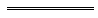 Notes1	This reprint is a compilation as at 10 December 2010 of the State Trading Concerns (Authorisation) Regulations 1998 and includes the amendments made by the other written laws referred to in the following table.  The table also contains information about any reprint.Compilation table2	Under the Alteration of Statutory Designations Order 2007 a reference in any law to the Department for Community Development is to be read and construed as a reference to the Department for Child Protection unless the contrary intention appears.3	Under the Alteration of Statutory Designations (DPI) Order 2009 a reference in any law to the Department for Planning and Infrastructure is to be read and construed as a reference to the Department of Planning or the Department of Transport or the Department of Regional Development and Lands (as the case requires) unless the contrary intention appears.4	Under the Public Sector Management Act 1994 the designations of departments can be altered. At the time of this reprint the designation of the Department of Consumer and Employment Protection has been altered to the Department of Commerce (see Gazette 2 Jan 2009 p. 8).5	Under the Public Sector Management Act 1994 the designations of departments can be altered. At the time of this reprint the designation of the Department of Industry and Resources has been altered to the Department of Mines and Petroleum (see Gazette 2 Jan 2009 p. 8).6	Under the Public Sector Management Act 1994 the designations of departments can be altered. At the time of this reprint the designation of the department known as the Department of Justice has been altered to the Department of the Attorney General (see Gazette 10 Jan 2006 p. 39).7	The Office of Water Regulation was abolished on 1 Jan 2004 (see Gazette 6 Jan 2004 p. 41).8	The Western Australian Government Railways Commission no longer exists. Its successor is the Public Transport Authority. See Public Transport Authority Act 2003 s. 80.Defined Terms[This is a list of terms defined and the provisions where they are defined.  The list is not part of the law.]Defined Term	Provision(s)scientific support	Sch. 2 Pt. 2Reprinted under the Reprints Act 1984 as at 10 December 2010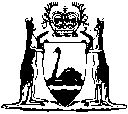 Reprinted under the Reprints Act 1984 asat 10 December 2010CitationGazettalCommencementState Trading Concerns (Authorization) Regulations 199817 Apr 1998 p. 210517 Apr 1998State Trading Concerns (Authorization) Amendment Regulations (No. 2) 199826 Jun 1998 p. 339826 Jun 1998State Trading Concerns (Authorization) Amendment Regulations 199830 Jun 1998 p. 354730 Jun 1998State Trading Concerns (Authorization) Amendment Regulations (No. 3) 19983 Nov 1998 p. 6085-63 Nov 1998State Trading Concerns (Authorization) Amendment Regulations 199919 Mar 1999 p. 123719 Mar 1999State Trading Concerns (Authorization) Amendment Regulations (No. 3) 19996 Jul 1999 p. 3073-46 Jul 1999State Trading Concerns (Authorization) Amendment Regulations (No. 2) 199913 Jul 1999 p. 3173-413 Jul 1999State Trading Concerns (Authorization) Amendment Regulations (No. 4) 199931 Aug 1999 p. 4241-431 Aug 1999State Trading Concerns (Authorization) Amendment Regulations (No. 5) 199921 Jan 2000 p. 345-621 Jan 2000State Trading Concerns (Authorization) Amendment Regulations 2000 18 Feb 2000 p. 915-17 (correction 29 Feb 2000 p. 996)18 Feb 2000State Trading Concerns (Authorization) Amendment Regulations (No. 2) 20005 May 2000 p. 2139-405 May 2000 Reprint of the State Trading Concerns (Authorization) Regulations 1998 as at 15 Sep 2000 (includes amendments listed above)Reprint of the State Trading Concerns (Authorization) Regulations 1998 as at 15 Sep 2000 (includes amendments listed above)Reprint of the State Trading Concerns (Authorization) Regulations 1998 as at 15 Sep 2000 (includes amendments listed above)State Trading Concerns (Authorisation) Amendment Regulations (No. 5) 20003 Nov 2000 p. 6108-93 Nov 2000State Trading Concerns (Authorisation) Amendment Regulations (No. 6) 20005 Jan 2001 p. 1265 Jan 2001State Trading Concerns (Authorisation) Amendment Regulations (No. 7) 200020 Feb 2001 p. 1084-520 Feb 2001State Trading Concerns (Authorisation) Amendment Regulations 200122 Feb 2002 p. 76622 Feb 2002State Trading Concerns (Authorisation) Amendment Regulations (No. 2) 200126 Feb 2002 p 787-826 Feb 2002 State Trading Concerns (Authorisation) Amendment Regulations (No. 2) 20027 Jun 2002 p. 2732-37 Jun 2002State Trading Concerns (Authorization) Amendment Regulations 20029 Aug 2002 p. 38569 Aug 2002State Trading Concerns (Authorisation) Amendment Regulations (No. 3) 200212 Nov 2002 p. 5467-812 Nov 2002State Trading Concerns (Authorisation) Amendment Regulations (No. 5) 20023 Jan 2003 p. 12-133 Jan 2003State Trading Concerns (Authorisation) Amendment Regulations (No. 2) 200328 Mar 2003 p. 985-628 Mar 2003State Trading Concerns (Authorisation) Amendment Regulations (No. 4) 200213 Jun 2003 p. 2118-1913 Jun 2003State Trading Concerns (Authorisation) Amendment Regulations (No. 4) 20031 Jul 2003 p. 2663-41 Jul 2003State Trading Concerns (Authorisation) Amendment Regulations (No. 3) 200330 Sep 2003 p. 425930 Sep 2003State Trading Concerns (Authorisation) Amendment Regulations (No. 7) 200324 Oct 2003 p. 4499-50024 Oct 2003State Trading Concerns (Authorisation) Amendment Regulations 200328 Oct 2003 p. 4530-128 Oct 2003State Trading Concerns (Authorisation) Amendment Regulations (No. 5) 200319 Mar 2004 p. 915-1619 Mar 2004State Trading Concerns (Authorisation) Amendment Regulations (No. 10) 200319 Mar 2004 p. 916-1719 Mar 2004State Trading Concerns (Authorisation) Amendment Regulations (No. 9) 200323 Mar 2004 p. 978-923 Mar 2004Reprint 2: The State Trading Concerns (Authorisation) Regulations 1998 as at 6 Aug 2004 (includes amendments listed above)Reprint 2: The State Trading Concerns (Authorisation) Regulations 1998 as at 6 Aug 2004 (includes amendments listed above)Reprint 2: The State Trading Concerns (Authorisation) Regulations 1998 as at 6 Aug 2004 (includes amendments listed above)State Trading Concerns (Authorisation) Amendment Regulations (No. 2) 20041 Oct 2004 p. 42851 Oct 2004State Trading Concerns (Authorisation) Amendment Regulations 200515 Jul 2005 p. 3303-515 Jul 2005State Trading Concerns (Authorisation) Amendment Regulations (No. 2) 200512 Aug 2005 p. 365712 Aug 2005State Trading Concerns (Authorisation) Amendment Regulations (No. 3) 200515 Nov 2005 p. 562015 Nov 2005State Trading Concerns (Authorisation) Amendment Regulations (No. 4) 200517 Mar 2006 p. 102817 Mar 2006 (see r. 2)Reprint 3: The State Trading Concerns (Authorisation) Regulations 1998 as at 1 Dec 2006 (includes amendments listed above)Reprint 3: The State Trading Concerns (Authorisation) Regulations 1998 as at 1 Dec 2006 (includes amendments listed above)Reprint 3: The State Trading Concerns (Authorisation) Regulations 1998 as at 1 Dec 2006 (includes amendments listed above)State Trading Concerns (Authorisation) Amendment Regulations (No. 2) 200622 Dec 2006 p. 5809-101 Jan 2007 (see r. 2 and Gazette 8 Dec 2006 p. 5369)State Trading Concerns (Authorisation) Amendment Regulations 200713 Jul 2007 p. 3454-5r. 1 and 2: 13 Jul 2007 (see r. 2(a));
Regulations other than r. 1 and 2: 14 Jul 2007 (see r. 2(b))State Trading Concerns (Authorisation) Amendment Regulations 200823 May 2008 p. 1994-5r. 1 and 2: 23 May 2008 (see r. 2(a));
Regulations other than r. 1 and 2: 24 May 2008 (see r. 2(b))State Trading Concerns (Authorisation) Amendment Regulations 200926 Feb 2010 p. 817-18r. 1 and 2: 26 Feb 2010 (see r. 2(a));
Regulations other than r. 1 and 2: 27 Feb 2010 (see r. 2(b))State Trading Concerns (Authorisation) Amendment Regulations (No. 2) 200926 Feb 2010 p. 818-19r. 1 and 2: 26 Feb 2010 (see r. 2(a));
Regulations other than r. 1 and 2: 27 Feb 2010 (see r. 2(b))State Trading Concerns (Authorisation) Amendment Regulations 20103 Aug 2010 p. 3567-8r. 1 and 2: 3 Aug 2010 (see r. 2(a));
Regulations other than r. 1 and 2: 4 Aug 2010 (see r. 2(b))State Trading Concerns (Authorisation) Amendment Regulations (No. 2) 20101 Oct 2010 p. 5077r. 1 and 2: 1 Oct 2010 (see r. 2(a));
Regulations other than r. 1 and 2: 2 Oct 2010 (see r. 2(b))Reprint 4: The State Trading Concerns (Authorisation) Regulations 1998 as at 10 Dec 2010 (includes amendments listed above)Reprint 4: The State Trading Concerns (Authorisation) Regulations 1998 as at 10 Dec 2010 (includes amendments listed above)Reprint 4: The State Trading Concerns (Authorisation) Regulations 1998 as at 10 Dec 2010 (includes amendments listed above)